	PERMANENT COUNCIL OF THE 	OEA/Ser.G	ORGANIZATION OF AMERICAN STATES	CP/CAAP-3922/23 add. 1		23 August 2023	COMMITTEE ON ADMINISTRATIVE	Original: English/Spanish	 BUDGETARY AFFAIRSSEMIANNUAL FINANCIAL REPORTAS OF JUNE 30, 2023(Partial submission of the Semiannual ResourceManagement and Performance Report)Click the link to access the Semiannual Financial Report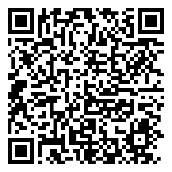 CP48308E01